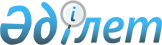 О внесении изменений в приказы Министра цифрового развития, оборонной и аэрокосмической промышленности Республики Казахстан от 24 апреля 2019 года № 53/НҚ "Об утверждении квалификационных требований для осуществления деятельности по разработке, производству, ремонту, приобретению и реализации боеприпасов, вооружения и военной техники, запасных частей, комплектующих изделий и приборов к ним, а также специальных материалов и оборудования для их производства, включая монтаж, наладку, модернизацию, установку, использование, хранение, ремонт и сервисное обслуживание и перечня документов, подтверждающих соответствие им" и от 24 апреля 2019 года № 54/НҚ "Об утверждении квалификационных требований для осуществления деятельности по ликвидации (уничтожению, утилизации, захоронению) и переработке высвобождаемых боеприпасов, вооружений, военной техники, специальных средств и перечня документов, подтверждающих соответствие им"Приказ Министра индустрии и инфраструктурного развития Республики Казахстан от 14 июля 2021 года № 369. Зарегистрирован в Министерстве юстиции Республики Казахстан 15 июля 2021 года № 23552
      ПРИКАЗЫВАЮ:
      1. Внести в приказ Министра цифрового развития, оборонной и аэрокосмической промышленности Республики Казахстан от 24 апреля 2019 года № 53/НҚ "Об утверждении квалификационных требований для осуществления деятельности по разработке, производству, ремонту, приобретению и реализации боеприпасов, вооружения и военной техники, запасных частей, комплектующих изделий и приборов к ним, а также специальных материалов и оборудования для их производства, включая монтаж, наладку, модернизацию, установку, использование, хранение, ремонт и сервисное обслуживание и перечня документов, подтверждающих соответствие им" (зарегистрирован в Государственном реестре нормативных правовых актов Республики Казахстан за № 18594) следующие изменения:
      в Квалификационных требованиях для осуществления деятельности по разработке, производству, ремонту, приобретению и реализации боеприпасов, вооружения и военной техники, запасных частей, комплектующих изделий и приборов к ним, а также специальных материалов и оборудования для их производства, включая монтаж, наладку, модернизацию, установку, использование, хранение, ремонт и сервисное обслуживание и перечне документов, подтверждающих соответствие им, утвержденных указанным приказом:
      строку 4 раздела 1 изложить в следующей редакции:
      "
      ";
      строку 4 раздела 2 изложить в следующей редакции:
      "
      ";
      строку 3 раздела 3 изложить в следующей редакции:
      "
      ";
      в приложении:
      подпункт 3) пункта 1 изложить в следующей редакции:
      "3) производственно-технической базы, находящейся на праве собственности,
огороженной, изолированной, расположенной на предусмотренном действующими
нормативами безопасном расстоянии от жилых и производственных объектов,
включающей:
специализированное производственное здание _______________________________;
оборудование, стенд, подъемный механизм __________________________________;
специально оборудованную территорию и помещение для хранения и проведения
контрольных испытаний разработанной и производимой продукции
_______________________________________________________________________;
служебное помещение для размещения работающего персонала ________________;
кадастровый номер недвижимого имущества (местонахождение) _______________;
информация о наличии ограждения, изоляции, расстоянии от жилых и
производственных объектов, в метрах ____________________________________;";
      подпункт 3) пункта 2 изложить в следующей редакции:
      "3) производственно-технической базы на праве собственности, огороженной,
изолированной, расположенной на предусмотренном действующими нормативами
безопасном расстоянии от жилых и производственных объектов, включающей:
специализированное производственное здание, ангар _______________________;
оборудование, стенд, подъемный механизм _______________________________;
специально оборудованную территорию и помещение для хранения и проведения
контрольных испытаний продукции после произведенного ремонта
_____________________________________________________________________;
служебное помещение для размещения работающего персонала ______________;
кадастровый номер недвижимого имущества (местонахождение)
_____________________________________________________________________;
информация о наличии ограждения, изоляции, о расстоянии от жилых и
производственных объектов, в метрах ___________________________________;";
      подпункт 3) пункта 3 изложить в следующей редакции:
      "3) специально оборудованного склада на праве собственности, для хранения
боеприпасов, вооружения и военной техники, запасных частей, комплектующих
изделий и приборов к ним, специальных материалов, оборудования, огороженного,
изолированного, расположенного на предусмотренном действующими нормативами
безопасном расстоянии от жилых и производственных объектов:
кадастровый номер недвижимого имущества (местонахождение) ______________;
информация о наличии ограждения, изоляции, расстоянии от жилых и
производственных объектов, в метрах _____________________________________;".
      2. Внести в приказ Министра цифрового развития, оборонной и аэрокосмической промышленности Республики Казахстан от 24 апреля 2019 года № 54/НҚ "Об утверждении квалификационных требований для осуществления деятельности по ликвидации (уничтожению, утилизации, захоронению) и переработке высвобождаемых боеприпасов, вооружений, военной техники, специальных средств и перечня документов, подтверждающих соответствие им" (зарегистрирован в Государственном реестре нормативных правовых актов Республики Казахстан за № 18605) следующие изменения:
      в Квалификационных требованиях для осуществления деятельности по ликвидации (уничтожению, утилизации, захоронению) и переработке высвобождаемых боеприпасов, вооружений, военной техники, специальных средств и перечень документов, подтверждающих соответствие им, утвержденных указанным приказом:
      строку 3 раздела 1 изложить в следующей редакции:
      "
      ";
      строку 3 раздела 2 изложить в следующей редакции:
      "
      ";
      в приложении:
      подпункт 3) пункта 1 изложить в следующей редакции:
      "3) производственно-технической базы (стационарной и (или) мобильной),
находящейся на праве собственности, огороженной, изолированной, расположенной
на предусмотренном действующими нормативами безопасном расстоянии от жилых
и производственных объектов, отвечающей требованиям промышленной, пожарной,
санитарно-эпидемиологической безопасности и включающей:
специализированное производственное здание, сооружение и (или) мобильный
модуль контейнерного типа, подъемный механизм, оборудование
____________________________________________________________________;
специально оборудованный склад для хранения высвобождаемых боеприпасов и их
компонентов, оборудованный системой контурной молниезащиты с молниеотводами
____________________________________________________________________;
помещение или специальную площадку с оборудованием и инструментами для
сортировки, резки, пакетирования отходов и переработанных материалов
высвобождаемых боеприпасов _________________________________________;
служебное помещение для размещения работающего персонала _____________;
кадастровый номер недвижимого имущества (местонахождение) ____________;
информация о наличии ограждения, изоляции, о расстоянии от жилых и
производственных объектов, в метрах __________________________________;";
      подпункт 3) пункта 2 изложить в следующей редакции:
      "3) производственно-технической базы на праве собственности, огороженной,
изолированной, расположенной на предусмотренном действующими нормативами
безопасном расстоянии от жилых и производственных объектов, отвечающей
требованиям промышленной, пожарной, санитарно-эпидемиологической
безопасности и включающей:
специализированное производственное здание, сооружение, подъемный механизм,
оборудование _______;
специально оборудованный склад для хранения высвобождаемых вооружений,
военной техники, специальных средств _____________;
помещение или специальную площадку с оборудованием и инструментами для
сортировки, резки, пакетирования отходов и переработанных материалов
высвобождаемых вооружений, военной техники, специальных средств _______;
служебное помещение для размещения работающего персонала ______;
кадастровый номер недвижимого имущества (местонахождение) ________;
информация о наличии ограждения, изоляции, расстоянии от жилых и
производственных объектов, в метрах ______________________;".
      3. Департаменту оборонно-промышленного комплекса Министерства индустрии и инфраструктурного развития Республики Казахстан в установленном законодательством порядке обеспечить:
      1) государственную регистрацию настоящего приказа в Министерстве юстиции Республики Казахстан;
      2) размещение настоящего приказа на интернет-ресурсе Министерства индустрии и инфраструктурного развития Республики Казахстан.
      4. Контроль за исполнением настоящего приказа возложить на курирующего вице-министра индустрии и инфраструктурного развития Республики Казахстан.
      5. Настоящий приказ вводится в действие по истечении шестидесяти календарных дней после дня его первого официального опубликования.
      "СОГЛАСОВАН"
Министерство национальной экономики
Республики Казахстан
"___"____________ 2021 года
      "СОГЛАСОВАН"
Министерство цифрового развития,
инноваций и аэрокосмической
промышленности
Республики Казахстан
"___"____________ 2021 года
					© 2012. РГП на ПХВ «Институт законодательства и правовой информации Республики Казахстан» Министерства юстиции Республики Казахстан
				
4
производственно-технической базы, находящейся на праве собственности, огороженной, изолированной, расположенной на предусмотренном действующими нормативами безопасном расстоянии от жилых и производственных объектов, включающей: специализированное производственное здание;

оборудование, стенд, подъемный механизм; специально оборудованную территорию и помещение для хранения и проведения контрольных испытаний разработанной и производимой продукции; служебное помещение для размещения работающего персонала
форма сведений согласно приложению к настоящим квалификационным требованиям для осуществления деятельности по разработке, производству, ремонту, приобретению и реализации боеприпасов, вооружения и военной техники, запасных частей, комплектующих изделий и приборов к ним, а также специальных материалов и оборудования для их производства, включая монтаж, наладку, модернизацию, установку, использование, хранение, ремонт и сервисное обслуживание и перечень документов, подтверждающих соответствие им
сведения, указывающие о наличии права собственности на помещения, лицензиар получает из соответствующих информационных систем
4
производственно-технической базы на праве собственности, огороженной, изолированной, расположенной на предусмотренном действующими нормативами безопасном расстоянии от жилых и производственных объектов, включающей:

специализированное производственное здание, ангар;

оборудование, стенд, подъемный механизм;

специально оборудованную территорию и помещение для хранения и проведения контрольных испытаний продукции после произведенного ремонта;

служебное помещение для размещения работающего персонала
форма сведений согласно приложению к настоящим квалификационным требованиям для осуществления деятельности по разработке, производству, ремонту, приобретению и реализации боеприпасов, вооружения и военной техники, запасных частей, комплектующих изделий и приборов к ним, а также специальных материалов и оборудования для их производства, включая монтаж, наладку, модернизацию, установку, использование, хранение, ремонт и сервисное обслуживание и перечень документов, подтверждающих соответствие им
сведения, указывающие о наличии права собственности на помещения, лицензиар получает из соответствующих информационных систем
3
специально оборудованного склада на праве собственности, для хранения боеприпасов, вооружения и военной техники, запасных частей, комплектующих изделий и приборов к ним, специальных материалов, оборудования, огороженного, изолированного, расположенного на предусмотренном действующими нормативами безопасном расстоянии от жилых и производственных объектов
форма сведений согласно приложению к настоящим квалификационным требованиям для осуществления деятельности по разработке, производству, ремонту, приобретению и реализации боеприпасов, вооружения и военной техники, запасных частей, комплектующих изделий и приборов к ним, а также специальных материалов и оборудования для их производства, включая монтаж, наладку, модернизацию, установку, использование, хранение, ремонт и сервисное обслуживание и перечень документов, подтверждающих соответствие им
сведения, указывающие о наличии права собственности на помещения, лицензиар получает из соответствующих информационных систем
3
производственно-технической базы (стационарной и (или) мобильной), находящейся на праве собственности, огороженной, изолированной, расположенной на предусмотренном действующими нормативами безопасном расстоянии от жилых и производственных объектов, отвечающей требованиям промышленной, пожарной, санитарно-эпидемиологической безопасности и включающей:

специализированное производственное здание, сооружение и (или) мобильный модуль контейнерного типа, подъемный механизм, оборудование;

специально оборудованный склад для хранения высвобождаемых боеприпасов и их компонентов, оборудованный системой контурной молниезащиты с молниеотводами;

помещение или специальную площадку с оборудованием и инструментами для сортировки, резки, пакетирования отходов и переработанных материалов высвобождаемых боеприпасов;

служебное помещение для размещения работающего персонала
форма сведений согласно приложению к настоящим квалификационным требованиям для осуществления деятельности по ликвидации (уничтожению, утилизации, захоронению) и переработке высвобождаемых боеприпасов, вооружений, военной техники, специальных средств и перечню документов, подтверждающих соответствие им
сведения, указывающие о наличии права собственности на помещения, лицензиар получает из соответствующих информационных систем
3
производственно-технической базы на праве собственности, огороженной, изолированной, расположенной на предусмотренном действующими нормативами безопасном расстоянии от жилых и производственных объектов, отвечающей требованиям промышленной, пожарной, санитарно-эпидемиологической безопасности и включающей:

специализированное производственное здание, сооружение, подъемный механизм, оборудование; специально оборудованный склад для хранения высвобождаемых вооружений, военной техники, специальных средств;

помещение или специальную площадку с оборудованием и инструментами для сортировки, резки, пакетирования отходов и переработанных материалов высвобождаемых вооружений, военной техники, специальных средств;

служебное помещение для размещения работающего персонала
форма сведений согласно приложению к настоящим квалификационным требованиям для осуществления деятельности по ликвидации (уничтожению, утилизации, захоронению) и переработке высвобождаемых боеприпасов, вооружений, военной техники, специальных средств и перечню документов, подтверждающих соответствие им
сведения, указывающие о наличии права собственности на помещения, лицензиар получает из соответствующих информационных систем
      Министр индустрии
и инфраструктурного развития
Республики Казахстан 

Б. Атамкулов
